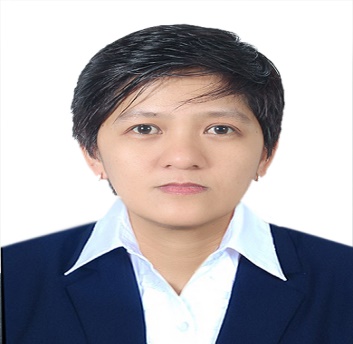 PRINCESS Email: princess.369616@2freemail.com CAREER OBJECTIVE:SKILLSProficiency in oral and written English communication, basic computer skills such as Microsoft Word, Excel, and Powerpoint, basic accounting skills, and record keeping and office organization skills. Time managementAbility to prioritize and execute task in a high pressure environment. Multiple priorities handlingHighly organized and used to working to tight deadlines.EXPERIENCE:sales associate MRF International general trading, llc (UAE) • May 24, 2015 –  janUARY 26, 2017Assists clients and ensures prompt and excellent customer service Maintains records of daily sales and expenses sales associate GLOBE TELECOM OPERATIONFEB. 01, 2014 – MARCH 10, 2015 PHILIPPINESAssisted cluster supervisor  in day to day operationsAssisted the supervisor  on all Internal Administrative and after sales customer service Processed all agents (Direct Sales Personnel) paper works or documents Provided secretarial works to the supervisor  when necessary; like preparing memos, minutes of meeting, and correspondence with the client and the managementMonitored the daily operations of each agent and make sure that all Monthly Targets are being met to the highest standardsSubmit weekly reports to company’s Operating Manager and to the representatives of Globe Telecomcustomer service personnel nursing consultancy & development center (Philippines) JAN. 15, 2008 – JAN. 24,2014Assists clients which includes giving prompt and accurate answers to their queries and providing customer assistance in various aspects Maintains records of clients’ individual and company filesEncoding and editing of office documents using Microsoft Word, Excel and Powerpoint software applications owner/manager • crism convenience store • 06/2001 – 01/2008Manages a self-owned small-scale businessEngages in customer assistance bs computer science • 1996-2000 • mcn computer college, tuguegarao city, philippinesCompleted 4-year academic requirementssecondary education • 1991-1995 •northern cagayan colleges, ballesteros, cagayan, philippines Graduated from a four-year secondary (high school) education Gender: Female 				Marital Status: SingleNationality: Filipino 				Date of Birth: January 18, 1978Religion: Christian	Visa Status: Visit visa			 